Publicado en Madrid el 01/09/2021 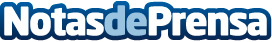 Lanzan un nuevo preparado de jalea real con ginseng sin azúcarLos componentes de la jalea real podrían ayudar a reforzar el efecto de las vacunas. Los preparados farmacéuticos de jalea real de Arkopharma Laboratorios contienen ingredientes 100% de origen natural sin conservantes químicos, ni colorantes, ni pesticidas y son los primeros con referencias sin azúcarDatos de contacto:Mª Luz García Toro649 975 226Nota de prensa publicada en: https://www.notasdeprensa.es/lanzan-un-nuevo-preparado-de-jalea-real-con Categorias: Nacional Industria Farmacéutica Sociedad Consumo http://www.notasdeprensa.es